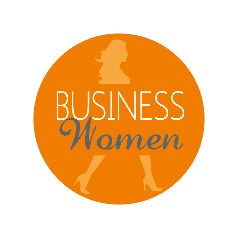 SELECTION POUR LE PRIX DE				 A L’ASSEMBLEE GENERALE DU RESEAU BUSINESS WOMENNom Prénom : …………………………………………………………………………………………..Entreprise :………………………………………………………………………………………………..
Adresse :…………………………………………………………………………………………………..Mail : ………………………………………………………………………………………………………..
Téléphone : ………………………………………………………………………………………………
Secteur d’activité :……………………………………………………………………………………Adhérente :	……………………….		*Non Adhérente :……………………………..
*Nb : Pour le prix de la création :		Date de la future création :…………………………….. Résumé en quelques lignes l’activité, ses difficultés rencontrées, ses projets  :
Document à retourner par mail à l’ambassadrice ou à la Présidente  avant le 27 Mars 2021